О проведении онлайн опроса в рамках проекта «Формирование системы мотивации граждан к здоровому образу жизни, включая здоровое питание и отказ от вредных привычек»  По данным Министерства здравоохранения Российской Федерации, в 2021 г. показатель розничных продаж алкогольной продукции на душу населения в Свердловской области составил 8,098 л., что превышает показатели по Уральскому федеральному округу – 7,214 л. и по РФ в целом (6,337 л. чистого этанола на душу населения).Данный показатель является целевым в рамках мониторинга регионального проекта «Формирование системы мотивации граждан к здоровому образу жизни, включая здоровое питание и отказ от вредных привычек» и влияет на рейтинг региона.  Просим Вас пройти онлайн опрос на тему покупки и употребления алкоголя.Анкетирование будет проводиться в срок до 01.09.2022. Адрес ссылки: https://forms.yandex.ru/cloud/62e8e6750007edbd8b1a0227/QR-код с ссылкой на анкету: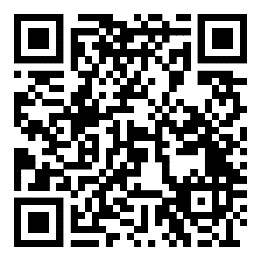 